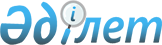 Ақсу қаласы Қазалы ауылын және Қазалы селолық округін қайта атау туралыПавлодар облысының әкімдігі мен мәслихатының 2008 жылғы 14 қаңтардағы біріккен N 3, 52/3 қаулысы мен шешімі. Павлодар облысының әділет департаментінде 2008 жылғы 24 қаңтарда N 3100 тіркелген.



      Қазақстан Республикасының "Қазақстан Республикасындағы жергiлiктi мемлекеттiк басқару туралы" 
 Заңының 
 6- бабы 1- тармағының 4) тармақшасына, "Қазақстан Республикасының әкімшілік-аумақтық құрылысы туралы" 
 Заңы 
 11- бабының 4)тармақшасына, Қазақстан Республикасы үкiметiнiң 1996 жылғы 5 наурыздағы "Қазақстан Республикасындағы ұйымдарды, темiр жол станцияларын, әуежайларды, сондай-ақ физикалық-географиялық объектiлердi атау мен қайта атаудың және олардың атауларының транскрипциясын өзгертудiң Тәртiбiн бекiту туралы" N 281 қаулысына, Ақсу қалалық мәслихатының және Ақсу қаласы әкiмдiгiнiң 2007 жылғы 5 ақпандағы N 229/32 бiрлескен шешiмiне, облыстық ономастика комиссиясының 2007 жылғы 12 наурыздағы қорытындысына, облыс әкiмдiгiнiң 2007 жылғы 2 қарашадағы "Ақсу қаласының Қазалы ауылын және Қазалы селолық округін қайта атау туралы" N 261/8 қаулысына сәйкес, қазалы ауылы тұрғындарының пiкiрiн ескере отырып, Павлодар облысының әкімдігі 

ҚАУЛЫ ЕТЕДІ

 және облыстық мәслихат 

ШЕШІМ ЕТЕДІ:





      1. Ақсу қаласының әкімшілік-аумақтық құрылысына мынадай өзгерістер енгізілсін:



      Ақсу қаласының Қазалы ауылы мен Қазалы селолық округi Мәмәйiт Омаров атындағы селолық округi мен Мәмәйіт Омаров ауылы етiп қайта аталсын.




      2. Осы шешiмнiң орындалуын бақылау облыстық мәслихаттың азаматтардың құқығы мен заңды мүдделерiн қамтамасыз ету және ақпараттық саясат мәселелерi жөнiндегi тұрақты комиссиясына жүктелсiн.




      3. Осы шешiм ресми жарияланғаннан кейін он күнтізбелік күн өткен соң қолданысқа енгiзiледi.


      Сессия төрағасы



      Облыс әкiмі


					© 2012. Қазақстан Республикасы Әділет министрлігінің «Қазақстан Республикасының Заңнама және құқықтық ақпарат институты» ШЖҚ РМК
				